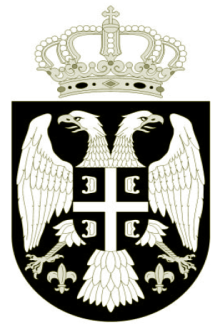 РЕПУБЛИКА СРБИЈАМИНИСТАРСТВО ПОЉОПРИВРЕДЕ, ШУМАРСТВА И ВОДОПРИВРЕДЕУПРАВА ЗА АГРАРНА ПЛАЋАЊАБулевар краља Александра 84, БеоградКОНКУРСНА ДОКУМЕНТАЦИЈАЈНМВ 13/2018 за доделу уговора у поступку јавне набавке мале вредности додатнe опремe за информациони систем Београд, новембар 2018. годинеНа основу чл. 39. и 61. Закона о јавним набавкама („Службени гласник РС”, бр. 124/2012, 14/2015 и 68/2015 у даљем тексту: Закон), чл. 6. Правилника о обавезним елементима конкурсне документације у поступцима јавних набавки и начину доказивања испуњености услова („Сл. гласник РС”, брoj 86/2015), Одлуке о покретању поступка јавне набавке број 404-02-52/2018-07 и Решења о образовању комисије за јавну набавку број 404-02-52/2018-07, припремљена је:КОНКУРСНА ДОКУМЕНТАЦИЈАјавна набавка мале вредности за додатну опрему за информациони системЈНМВ 13/2018 Конкурсна документација садржи:На основу члана 39, 55. став 1. тачка 2. и 57. став 1. Закона о јавним набавкама, Министарство пољопривреде, шумарства и водопривреде – Управа за аграрна плаћања, Булевар краља Александра 84, Београд упућује    ПОЗИВЗА ПОДНОШЕЊЕ ПОНУДЕ1. Позивамо вас да поднесете понуду у поступку јавне набавке мале вредности за доделу уговора за набавку додатне опреме за информациони систем, а за потребе наручиоца, Министарства пољопривреде, шумарства и водопривреде – Управа за аграрна плаћања, са седиштем у Београду, Булевар краља Александра 84.Врста наручиоца: органи државне управе.Интернет страница Управе за аграрна плаћања је: www.uap.gov.rs. 2. Врста поступка и врста предмета јавне набавке: јавна набавка мале вредности, ЈНМВ 13/2018, набавка добара.           3. Предмет јавне набавке су добра и то додатна опрема за информациони систем. Шифре из Општег речника набавки су: 30234700-5 (магнетне траке); 30234600-4 (флеш меморија); 30237100-0 (делови рачунара); 30234000 (медијуми за смештање података); 30232000-4 (периферна опрема); 30236000-2 (разна рачунарска опрема); 30236110-6 (радна меморија (РАМ)); 30237100-0 (делови рачунара); 30237460-1 (рачунарске тастатуре). Јавна набавка није обликована по партијама.4. Понуда се припрема и подноси у складу са позивом за подношење понуде и конкурсном документацијом.5. Крајњи рок за подношење понуда  је 30.11.2018. године  до 10:00 часова.6. Понуду доставити у затвореној и запечаћеној коверти на којој су на предњој страни написани текст „понуда-не отварај“, назив, број јавне набавке за коју се подноси понуда и назив наручиоца. На полеђини коверте читко написати назив и адресу понуђача, број телефона, е-mail адресу, као и име и презиме лица за контакт. Понуђачи понуде подносе лично на писарници Управе за аграрна плаћања или поштом на адресу Министарство пољопривреде, шумарства и водопривреде - Управa за аграрна плаћања, Булевар краља Александра 84, Београд.7. Понуђач сноси све трошкове везане за припрему и достављање понуде.8. Понуда са варијантама није дозвољена.9. Отварање понуда извршиће се дана 30.11.2018. године са почетком у 11:00 часова у просторијама Управе за аграрна плаћања у Београду, Булевар краља Александра 84.Овлашћени представник понуђача који присуствује отварању понуда предаје оверено и потписано пуномоћје пре почетка отварања понуда, које мора гласити на особу која присуствује отварању понуда (ако није законски заступник).10. Избор најповољније понудеОдлука о додели уговора ће се донети применом критеријума најнижа понуђена цена. У случају када постоји 2 (две) или више понуда са истом понуђеном ценом, уговор ће се доделити понуђачу који понуди краћи рок за испоруку.  11. Одлука о додели уговора донеће се у року од 10 (десет) дана од дана отварања понуда и биће објављена на Порталу јавних набавки и интернет страници Управе за аграрна плаћања у року од 3 (три) дана од дана доношења. Наручилац је дужан да уговор о јавној набавци достави понуђачу којем је уговор додељен у року од осам дана од дана протека рока за подношење захтева за заштиту права.12. Конкурсна документација се може преузети на сајту Управе за аграрна плаћања, www.uap.gov.rs, као и на сајту Портала јавних набавки www.portal.ujn.gov.rs.13. Уколико понуђач у понуди наведе да ће извршење јавне набавке делимично поверити подизвођачу, понуђач мора у својој понуди навести проценат укупне вредности набавке који ће поверити подизвођачу, а који не може бити већи од 50 %, као и део предмета набавке који ће извршити преко подизвођача.14. На основу члана 87. став 3. Закона о јавним набавкама, понуђач може поднети само једну понуду.15. Понуђач који је самостално поднео понуду не може истовремено да учествује у заједничкој понуди или као подизвођач, нити исто лице може учествовати у више заједничких понуда. Свака понуда која је поднета супротно забрани из наведеног члана, Закона о јавним набавкама биће одбијена као неприхватљива. 16. Подаци о пореским обавезама се могу добити у Пореској управи, Министарства финансија.Подаци о заштити животне средине се могу добити у Агенцији за заштиту животне средине и у Министарству заштите животне средине.Подаци о заштити при запошљавању и условима рада се могу добити у Министарству за рад, запошљавање, борачка и социјална питања.17. Заинтересовани понуђачи су дужни да своје понуде са припадајућом документацијом доставе најкасније до 30.11.2018. године до 10:00 часова. Понуда ће се сматрати благовременом ако је примљена у писарницу Управе за аграрна плаћања до 30.11.2018. године 10:00 часова. Ако је понуда поднета по истеку рока за подношење понуда, сматраће се неблаговременом, а наручилац ће је по окончању поступка отварања понуда вратити неотворену понуђачу, са назнаком да је поднета неблаговремено.18. Понуда са варијантама није дозвољена.19. Е-mail адресе за питања везана за конкурсну документацију су: dusan.purtic@minpolj.gov.rs и stojan.steta@minpolj.gov.rs. 										КОМИСИЈАII ОПШТИ ПОДАЦИ О ЈАВНОЈ НАБАВЦИ1. Подаци о наручиоцуНаручилац: Министарство пољопривреде, шумарства и водопривреде – Управа за аграрна плаћања.Адреса: Булевар краља Александра 84, Београд.ПИБ: 108508191.Матични број: 17855140.Интернет страница: www.uap.gov.rs.2. Врста поступка јавне набавкеПредметна јавна набавка се спроводи у поступку јавне набавке мале вредности у складу са Законом и подзаконским актима којима се уређују јавне набавке.3. Предмет јавне набавкеПредмет јавне набавке су добра и то додатна опрема за информациони систем. Шифре из ОРН су: 30234700-5 (магнетне траке); 30234600-4 (флеш меморија); 30237100-0 (делови рачунара); 30234000 (медијуми за смештање података); 30232000-4 (периферна опрема); 30236000-2 (разна рачунарска опрема); 30236110-6 (радна меморија (РАМ)); 30237100-0 (делови рачунара); 30237460-1 (рачунарске тастатуре).4. Циљ поступкаПоступак јавне набавке се спроводи ради закључења уговора о јавној набавци. 5. Контакт (лице или служба) E-mail адресе за контакт су: dusan.purtic@minpolj.gov.rs и stojan.steta@minpolj.gov.rs. Наручилац напомиње да тражењење појашњења или додатних информација у вези са припремањем понуда, није дозвољено телефонским путем. 					Упознат са општим подацима о јавној набавци			М.П.		________________________________________						Овлашћено лице понуђачаIII ПОДАЦИ О ПРЕДМЕТУ ЈАВНЕ НАБАВКЕ1. Предмет јавне набавкеПредмет јавне набавке ЈНМВ 13/2018 су добра и то додатна опрема за информациони систем. Шифре из ОРН су: 30234700-5 (магнетне траке); 30234600-4 (флеш меморија); 30237100-0 (делови рачунара); 30234000 (медијуми за смештање података); 30232000-4 (периферна опрема); 30236000-2 (разна рачунарска опрема); 30236110-6 (радна меморија (РАМ)); 30237100-0 (делови рачунара); 30237460-1 (рачунарске тастатуре). 2. ПартијеЈавна набавка није обликована по партијама.3. Процењена вредностПроцењена вредност јавне набавке износи 780.000,00 динара без ПДВ-а.						Упознат са подацима о предмету јавне набавке			М. П. 				________________________                                                            Овлашћено лице понуђача IV ТЕХНИЧКА СПЕЦИФИКАЦИЈА Предмет набавке је додатна опрема за информациони систем са следећим карактеристикама: Квалитет:	Добра која су предмет јавне набавке морају у погледу квалитета задовољавати 	важеће стандарде и испуњавати услове и захтеве прописане конкурсном 	документацијом. Начин спровођења контроле и обезбеђивања гаранције квалитета:Наручилац и понуђач ће записнички констатовати преузимање добара. У случају записнички утврђених недостатака у квалитету и квантитету испоручених добара, понуђач мора у року од два дана, од дана сачињавања Записника о рекламацији, испоручено добро заменити новим, у противном наручилац задржава право да раскине уговор и захтева накнаду штете.Рок испоруке добара:Испорука ће бити обављена у року не дужем од 5 (пет) дана од дана закључења уговора. Сваки понуђач ће у обрасцу понуде уписати рок за испоруку, који нуди.Начин и место испоруке добара:Испорука добара ће се извршити у Београду, на адреси: Булевар краља Александра 84. Гаранција:Минимални гарнтни рок са сва добра из табеле (осим за ставке под бројем 27. и 41.) износи годину дана од дана испоруке. Са ставке под бројем 27. и 41. Минимални гарантни рок износи 5 (пет) година дана од дана испоруке. Сваки понуђач ће у обрасцу понуде написати гарантни рок који нуди.Могућност провере техничкичких спецификација понуђених добара:	Сваки понуђач је обавезан да уз сваки производ достави одговарајући документ, који доказује његове карактеристике.Упознат са техничком спецификацијом				М. П. 			_________________________________								Овлашћено лице понуђачаV УСЛОВИ ЗА УЧЕШЋЕ У ПОСТУПКУ ЈАВНЕ НАБАВКЕ ИЗ ЧЛ. 75. И 76. ЗАКОНА И УПУТСТВО КАКО СЕ ДОКАЗУЈЕ ИСПУЊЕНОСТ ТИХ УСЛОВА1. УСЛОВИ ЗА УЧЕШЋЕ У ПОСТУПКУ ЈАВНЕ НАБАВКЕ ИЗ ЧЛ. 75. И 76. ЗАКОНА О ЈАВНИМ НАБАВКАМА Право на учешће у поступку предметне јавне набавке има понуђач који испуњава обавезне услове за учешће у поступку јавне набавке дефинисане чл. 75. Закона и то:Да је регистрован код надлежног органа, односно уписан у одговарајући регистар (чл. 75. ст. 1. тач. 1) Закона);Да он и његов законски заступник није осуђиван за неко од кривичних дела као члан организоване криминалне групе, да није осуђиван за кривична дела против привреде, кривична дела против животне средине, кривично дело примања или давања мита, кривично дело преваре (чл. 75. ст. 1. тач. 2) Закона);Да је измирио доспеле порезе, доприносе и друге јавне дажбине у складу са прописима Републике Србије или стране државе када има седиште на њеној територији (чл. 75. ст. 1. тач. 4) Закона);Понуђач је дужан да при састављању понуде изричито наведе да је поштовао обавезе које произлазе из важећих прописа о заштити на раду, запошљавању и условима рада, заштити животне средине, као и да нема забрану обављања делатности која је на снази у време подношења понуда (чл. 75. ст. 2. Закона).Понуђач који учествује у поступку предметне јавне набавке мора испунити и додатне услове за учешће у поступку јавне набавке, дефинисане чл.76. Закона.Имајући у виду предмет јавне набавке наручилац тражи од понуђача да испуне услове у погледу пословног и финансијског капацитета.Довољан пословни капацитет:	Услов: Понуђач мора да је у периоду од 3 (три) године пре дана објављивања позива за подношење понуда на Порталу јавних набавки испоручио добра истих или сличних карактеристика у вредности минимум 1.000.000,00 динара без ПДВ-а. 	 Довољан финансијски капацитет:Услов: Да понуђач у периоду од годину дана пре дана објављивања позива за подношење понуда на Порталу јавних набавки није имао дане неликвидности. 2. УПУТСТВО КАКО СЕ ДОКАЗУЈЕ ИСПУЊЕНОСТ УСЛОВАУслов из чл. 75. ст. 1. тач. 1) Закона - Доказ: Извод из регистра Агенције за привредне регистре, односно извод из регистра надлежног Привредног суда;Услов из чл. 75. ст. 1. тач. 2) Закона - Доказ: Правна лица: 1) Извод из казнене евиденције, односно уверењe основног суда на чијем подручју се налази седиште домаћег правног лица, односно седиште представништва или огранка страног правног лица, којим се потврђује да правно лице није осуђивано за кривична дела против привреде, кривична дела против животне средине, кривично дело примања или давања мита, кривично дело преваре; 2) Извод из казнене евиденције Посебног одељења за организовани криминал Вишег суда у Београду, којим се потврђује да правно лице није осуђивано за неко од кривичних дела организованог криминала; 3) Извод из казнене евиденције, односно уверење надлежне полицијске управе МУП-а, којим се потврђује да законски заступник понуђача није осуђиван за кривична дела против привреде, кривична дела против животне средине, кривично дело примања или давања мита, кривично дело преваре и неко од кривичних дела организованог криминала (захтев се може поднети према месту рођења или према месту пребивалишта законског заступника). Уколико понуђач има више законских заступника дужан је да достави доказ за сваког од њих.  Предузетници и физичка лица: Извод из казнене евиденције, односно уверење надлежне полицијске управе МУП-а, којим се потврђује да није осуђиван за неко од кривичних дела као члан организоване криминалне групе, да није осуђиван за кривична дела против привреде, кривична дела против животне средине, кривично дело примања или давања мита, кривично дело преваре (захтев се може поднети према месту рођења или према месту пребивалишта).Доказ не може бити старији од два месеца пре отварања понуда;  Услов из чл. 75. ст. 1. тач. 4) Закона - Доказ: Уверење Пореске управе Министарства финасија да је измирио доспеле порезе и доприносе и уверење надлежне управе локалне самоуправе да је измирио обавезе по основу изворних локалних јавних прихода или потврду Агенције за приватизацију да се понуђач налази у поступку приватизације.Доказ не може бити старији од два месеца пре отварања понуда;Услове из члана 76. Закона испуњава на следећи начин:Довољан пословни капацитет	Услов: Понуђач мора да је у периоду од 3 (три) године пре дана објављивања 	позива за подношење понуда на Порталу јавних набавки испоручио добра истих 	или сличних карактеристика у вредности минимум 1.000.000,00 динара без ПДВ-а. Докази: Потврде на обрасцу из поглавља XI из конкурсне документације или неки други документ, који садржи све податке као и Образац из поглавља XI.Довољан финансијски капацитетУслов: Да понуђач у периоду од годину дана пре дана објављивања позива за подношење понуда на Порталу јавних набавки није имао дане неликвидности;	Доказ: Потврду Народне банке Србије о данима неликвидности, а коју издаје 	Одељење принудне наплате у Крагујевцу или навести интернет страницу на којој се 	може пронаћи овај податак.Уколико понуду подноси група понуђача, сваки понуђач из групе понуђача, мора да испуни обавезне услове из члана 75. став 1. тач. 1), 2) и 4) Закона, као и додатни услове у погледу финансијског капацитета. Услов у погледу пословног капацитета групе понуђача испуњава заједно.	Уколико понуђач подноси понуду са подизвођачем, у складу са чланом 80. Закона, подизвођач мора да испуњава обавезне услове из члана 75. став 1. тач. 1) до 4) Закона, као и додатни услов у погледу финансијског капацитета. Наведене доказе о испуњености услова понуђач може достављати у неовереним копијама, а наручилац може пре доношења одлуке о додели уговора да тражи од понуђача, чија је понуда на основу извештаја о стручној оцени понуда за јавну набавку оцењена као најповољнија да достави на увид оригинал или оверене копије свих или појединих докумената. Ако понуђач у остављеном року, који не може бити краћи од 5 (пет) дана не достави на увид оригинал или оверене копије тражених докумената, наручилац ће његову понуду одбити као неприхватљиву.Наручилац неће одбити понуду као неприхватљиву уколико не садржи доказ одређен конкурсном документацијом, ако понуђач у понуди наведе интернет страницу на којој су подаци тражени у оквиру услова јавно доступни. У складу са чланом 78. став 5. Закона о јавним набавкама понуђач који је уписан у Регистар понуђача, који се води код Агенције за привредне регистре није дужан да приликом подношења понуде  доказује испуњеност обавезних услова, односно у понуди не мора да доставља доказе из члана 75. став 1. тачка 1), 2) и 4) Закона о јавним набавкама.Понуђачи могу доставити у понуди копију Решења о упису понуђача у Регистар  или да у понуди наведу да податак да су извршили упис у Регистар понуђача.Наручилац ће приликом стручне оцене понуда извршити проверу у Регистру понуђача, који се води код Агенције за привредне регистре.Ако се у држави у којој понуђач има седиште не издају тражени докази, понуђач може уместо доказа приложити своју писани изјаву, дату под материјалном и кривичном одговорношћу, оверену пред судским или управним органом, јавним бележником или другим надлежним органом те државе.Ако понуђач има седиште у другој држави, наручилац може да провери да ли су документи, којима понуђач доказује испуњеност тражених услова издати од стране надлежног органа стране државе.Понуђач је дужан да без одлагања писмено обавести наручиоца о било којој промени у вези са испуњеношћу услова из поступка јавне набавке, која наступи до доношења одлуке о додели уговора, односно закључења уговора, односно током важења уговора о јавној набавци и да је документује на прописан начин.М.П. 			Упознат са условима и упутством							_____________________________							      Овлашћено лице понуђачаVI УПУТСТВО ПОНУЂАЧИМА КАКО ДА САЧИНЕ ПОНУДУ1. ПОДАЦИ О ЈЕЗИКУ НА КОЈЕМ ПОНУДА МОРА ДА БУДЕ САСТАВЉЕНАПонуђач подноси понуду на српском језику. Уколико је неки од докумената на страном језику, потребно је доставити превод тих докумената на српском језику, оверен од стране судског тумача.2. НАЧИН НА КОЈИ ПОНУДА МОРА ДА БУДЕ САЧИЊЕНАПонуђач понуду подноси непосредно или путем поште у затвореној коверти или кутији, затворену на начин да се приликом отварања понуда може са сигурношћу утврдити да се први пут отвара. На полеђини коверте или на кутији навести назив и адресу понуђача, e-mail адресу, име и презиме и телефон лица за контакт. У случају да понуду подноси група понуђача, на коверти је потребно назначити да се ради о групи понуђача.Ако се понуда доставља лично, предаје се на адресу писарнице Министарства пољопривреде, шумарства и водопривреде – Управа за аграрна плаћања, Булевар краља Александра 84. Понуда за јавну набавку, ЈНМВ 13/2018 - НЕ ОТВАРАТИ”. Понуда се сматра благовременом уколико је примљена од стране наручиоца до 30.11.2018. године до 10 часова. Уколико се понуда доставља поштом, шаље се на адресу наручиоца: Министарство пољопривреде, шумарства и водопривреде – Управа за аграрна плаћања, Булевар краља Александра 84, Београд. Понуда за јавну набавку ЈНМВ 13/2018 - НЕ ОТВАРАТИ”. Писарница Управе за заједничке послове републичких органа ће по пријему одређене понуде на коверти, односно кутији у којој се понуда налази, обележити време пријема и евидентирати број и датум понуде према редоследу приспећа. Уколико је понуда достављена непосредно, наручилац ће понуђачу предати потврду пријема понуде. У потврди о пријему наручилац ће навести датум и сат пријема понуде. Понуда коју наручилац није примио у року одређеном за подношење понуда, односно која је примљена по истеку дана и сата до којег се могу понуде подносити, сматраће се неблаговременом.Понуда мора да садржи:Образац понуде, попуњен, потписан и печатом оверен (Образац број VII у конкурсној документацији);Доказе о испуњености услова из чл.75. и 76. Закона о јавним набавкама, како је наведено у Упутству како се доказује испуњеност услова (Поглавље V у конкурсној документацији);Споразум којим се понуђачи из групе међусобно и према наручиоцу обавезују на извршење јавне набавке – уколико понуду подноси група понуђача;Модел уговора – Понуђач ће модел уговора попунити у складу са понудом, потописати и печатом оверити чиме потврђује да је сагласан са предлогом модела уговора (Образац XII у конкурсној документацији);Образац изјаве о независној понуди, који мора бити потписан и оверен печатом понуђача (Образац IX у конкурсној документацији);Образац изјаве о поштовању обавеза из чл. 75. ст. 2. Закона о јавним набавкама, потписан и оверен печатом (Образац X у конкурсној документацији);Меницу за озбиљност понуде, са меничним овлашћењем у складу са Упутством како се доказује испуњеност услова (Поглавље VI у конкурсној документацији);Потвду/е о испоруци добара на обрасцу из поглавља XI или други документ/и који садржи/е све податке из обрасца у конкурсној документацији;Образац трошкова припреме понуде – уколико је понуђач имао такве врсте трошкова (Образац VIII у конкурсној документацији);Група понуђача може да определи да обрасце дате у конкурсној документацији потписују и печатом оверавају сви понуђачи из групе понуђача или група понуђача може да одреди једног понуђача из групе, који ће потписивати и печатом оверавати обрасце дате у конкурсној документацији, изузев образаца који подразумевају давање изјаве под материјалном и кривичном одговорношћу. У случају да понуђачи определе да један понуђач из групе потписује и печатом оверава обрасце дате у конкурсној документацији (изузев образаца који подразумевају давање изјава под материјалном и кривичном одговорношћу) наведено треба дефинисати споразумом којим се понуђачи из групе међусобно и према наручиоцу обавезују на извршење јавне набавке, а која чини саставни део заједничке понуде сагласно чл. 81. Закона о јавним набавкама.3. ПАРТИЈЕПредмет јавне набавке није обликован по партијама.4.  ПОНУДА СА ВАРИЈАНТАМАПодношење понуде са варијантама није дозвољено.5. НАЧИН ИЗМЕНЕ, ДОПУНЕ И ОПОЗИВА ПОНУДЕУ року за подношење понуде понуђач може да измени, допуни или опозове своју понуду на начин који је одређен за подношење понуде.Понуђач је дужан да јасно назначи који део понуде мења односно која документа накнадно доставља. Измену, допуну или опозив понуде треба доставити на лично на писарницу Управе за аграрна плаћања, Булевар краља Александра 84, Београд  или поштом на адресу Министарство пољопривреде, шумарства и водопривреде - Управа за аграрна плаћања, Булевар краља Александра 84, Београд, са назнаком: „Министарство пољопривреде, шумарства и водопривреде – Управа за аграрна плаћања, измена понуде за јавну набавку додатне опреме за информациони систем, ЈНМВ 13/2018 - НЕ ОТВАРАТИ” или„Министарство пољопривреде, шумарства и водопривреде – Управа за аграрна плаћања, допуна понуде за јавну набавку додатне опреме за информациони систем, ЈНМВ 13/2018 - НЕ ОТВАРАТИ” или„Министарство пољопривреде, шумарства и водопривреде – Управа за аграрна плаћања, опозив понуде за јавну набавку додатне опреме за информациони систем, ЈНМВ 13/2018 - НЕ ОТВАРАТИ” или „Министарство пољопривреде, шумарства и водопривреде – Управа за аграрна плаћања, измена и допуна понуде за јавну набавку додатне опреме за информациони систем, ЈНМВ 13/2018 - НЕ ОТВАРАТИ”.На полеђини коверте или на кутији навести назив и адресу понуђача, име и презиме, e-mail адресу и број телефона лица за контакт. У случају да понуду подноси група понуђача, на коверти је потребно назначити да се ради о групи понуђача и навести називе и адресу свих учесника у заједничкој понуди. По истеку рока за подношење понуда понуђач не може да повуче нити да мења своју понуду. 6. УЧЕСТВОВАЊЕ У ЗАЈЕДНИЧКОЈ ПОНУДИ ИЛИ КАО ПОДИЗВОЂАЧ Понуђач може да поднесе само једну понуду. Понуђач који је самостално поднео понуду не може истовремено да учествује у заједничкој понуди или као подизвођач, нити исто лице може учествовати у више заједничких понуда.У Обрасцу понуде (Поглавље VII), понуђач наводи на који начин подноси понуду, односно да ли подноси понуду самостално, или као заједничку понуду, или подноси понуду са подизвођачем.7. ПОНУДА СА ПОДИЗВОЂАЧЕМУколико понуђач подноси понуду са подизвођачем дужан је да у Обрасцу понуде (поглавље VII) наведе да понуду подноси са подизвођачем, проценат укупне вредности набавке који ће поверити подизвођачу, а који не може бити већи од 50%, као и део предмета набавке који ће извршити преко подизвођача. Понуђач у Обрасцу понуде наводи назив и седиште подизвођача, уколико ће делимично извршење набавке поверити подизвођачу. Уколико уговор о јавној набавци буде закључен између наручиоца и понуђача који подноси понуду са подизвођачем, тај подизвођач ће бити наведен и у уговору о јавној набавци. Понуђач је дужан да за подизвођаче достави доказе о испуњености услова који су наведени у поглављу V конкурсне документације, у складу са упутством како се доказује испуњеност услова.Понуђач у потпуности одговара наручиоцу за извршење обавеза из поступка јавне набавке, односно извршење уговорних обавеза, без обзира на број подизвођача. Понуђач је дужан да наручиоцу, на његов захтев, омогући приступ код подизвођача, ради утврђивања испуњености тражених услова.8. ЗАЈЕДНИЧКА ПОНУДАПонуду може поднети група понуђача.Уколико понуду подноси група понуђача, саставни део заједничке понуде мора бити споразум којим се понуђачи из групе међусобно и према наручиоцу обавезују на извршење јавне набавке, а који обавезно садржи податке из члана 81. ст. 4. тач. 1) и 2) Закона и то податке о: члану групе који ће бити носилац посла, односно који ће поднети понуду и који ће заступати групу понуђача пред наручиоцем; опис послова сваког понуђача из групе понуђача у извршењу уговора.Споразум може да садржи податке о понуђачу, који ће у име групе потписивати обрасце из конкурсне документације, осим образаца који се дају под материјалном и кривичном одговорношћу. Уколико споразум не садржи овај податак обрасце потписују овлашћена лица свих понуђача из групе понуђача и оверавају печатима. Група понуђача је дужна да достави све доказе о испуњености услова који су наведени у поглављу V конкурсне документације, у складу са упутством како се доказује испуњеност услова.Понуђачи из групе понуђача одговарају неограничено солидарно према наручиоцу. Задруга може поднети понуду самостално у своје име, а за рачун задругара или заједничку понуду у име задругара.Ако задруга подноси понуду у своје име за обавезе из поступка јавне набавке и уговора о јавној набавци одговара задруга и задругари у складу са законом.Ако задруга подноси заједничку понуду у име задругара за обавезе из поступка јавне набавке и уговора о јавној набавци неограничено солидарно одговарају задругари.9. НАЧИН И УСЛОВИ ПЛАЋАЊА, ГАРАНТНИ РОК, КАО И ДРУГЕ ОКОЛНОСТИ ОД КОЈИХ ЗАВИСИ ПРИХВАТЉИВОСТ  ПОНУДЕ9.1. Захтеви у погледу начина, рока и услова плаћањаПлаћање укупне уговорене цене ће се извршити у року од 45 дана у складу са Законом о роковима извршења новчаних обавеза у комерцијалним трансакцијама („Службени гласник РС“, бр. 119/12, 68/2015 и 113/2017), рачунајући од дана службеног пријема исправног рачуна и у складу са Правилником о начину и поступку регистровања фактура, односно других захтева за исплату, као и начину вођења и садржају Централног регистра фактура („Службени гласник РС“, број 7/2018). Понуђачу није дозвољено да захтева аванс.9.2. Захтев у погледу рока важења понудеРок важења понуде не може бити краћи од 60 дана од дана отварања понуда.У случају истека рока важења понуде, наручилац је дужан да у писаном облику затражи од понуђача продужење рока важења понуде.Понуђач који прихвати захтев за продужење рока важења понуде не може мењати понуду.10. ВАЛУТА И НАЧИН НА КОЈИ МОРА ДА БУДЕ НАВЕДЕНА И ИЗРАЖЕНА ЦЕНА У ПОНУДИЦена мора бити исказана у динарима, без пореза на додату вредност. Цена је фиксна и не може се мењати. Ако је у понуди исказана неуобичајено ниска цена, наручилац ће поступити у складу са чланом 92. Закона.Ако понуђена цена укључује увозну царину и друге дажбине, понуђач је дужан да тај део одвојено искаже у динарима. 11. ПОДАЦИ О ДРЖАВНОМ ОРГАНУ ИЛИ ОРГАНИЗАЦИЈИ, ОДНОСНО ОРГАНУ ИЛИ СЛУЖБИ ТЕРИТОРИЈАЛНЕ АУТОНОМИЈЕ  ИЛИ ЛОКАЛНЕ САМОУПРАВЕ ГДЕ СЕ МОГУ БЛАГОВРЕМЕНО ДОБИТИ ИСПРАВНИ ПОДАЦИ О ПОРЕСКИМ ОБАВЕЗАМА, ЗАШТИТИ ЖИВОТНЕ СРЕДИНЕ, ЗАШТИТИ ПРИ ЗАПОШЉАВАЊУ, УСЛОВИМА РАДА И СЛ., А КОЈИ СУ ВЕЗАНИ ЗА ИЗВРШЕЊЕ УГОВОРА О ЈАВНОЈ НАБАВЦИ Подаци о пореским обавезама се могу добити у Пореској управи, Министарства финансија.Подаци о заштити животне средине се могу добити у Агенцији за заштиту животне средине и у Министарству заштите животне средине.Подаци о заштити при запошљавању и условима рада се могу добити у Министарству за рад, запошљавање, борачка и социјална питања.12. ПОДАЦИ О ВРСТИ, САДРЖИНИ, НАЧИНУ ПОДНОШЕЊА, ВИСИНИ И РОКОВИМА ОБЕЗБЕЂЕЊА ИСПУЊЕЊА ОБАВЕЗА ПОНУЂАЧАI Понуђач је дужан да у понуди достави: Средство финансијског обезбеђења за озбиљност понуде и то бланко сопствену меницу, која мора бити евидентирана у Регистру меница и овлашћења Народне банке Србије. Меница мора бити оверена печатом и потписана од стране лица овлашћеног за заступање, а уз исту мора бити достављено попуњено и оверено менично овлашћење – писмо, које мора да садржи тачан назив и адресу наручиоца (Министарство пољопривреде, шумарства и водопривреде – Управа за аграрна плаћања, Булевар краља Александра 84, Београд) са назначеним износом од 10% од вредности понуде, предмет јавне набавке и рок важности. Уз меницу мора бити достављена оверена копија картона депонованих потписа који је издат од стране пословне банке коју понуђач наводи у меничном овлашћењу – писму (овера не старија од 30 дана од дана подношења понуде) и доказ о регистрацији менице. Финансијско средство за озбиљност понуде мора трајати најмање, колики је и рок важења понуде.Наручилац ће уновчити меницу дату уз понуду уколико понуђач након истека рока за подношење понуда повуче, опозове или измени своју понуду; понуђач коме је додељен уговор благовремено не потпише уговор о јавној набавци; понуђач коме је додељен уговор не поднесе средство обезбеђења за добро извршење посла у складу са захтевима из конкурсне документације.Наручилац ће вратити менице понуђачима са којима није закључен уговор, по пријему писменог захтева понуђача за повраћај менице.Уколико понуђач не достави меницу са меничним овлашћењем, понуда ће бити одбијена као неприхватљива.II Изабрани понуђач је дужан да достави:Средство финансијског обезбеђења за добро извршење посла у тренутку закључења уговора и то бланко сопствену меницу, која мора бити евидентирана у Регистру меница и овлашћења Народне банке Србије. Меница мора бити оверена печатом и потписана од стране лица овлашћеног за заступање, а уз исту мора бити достављено попуњено и оверено менично овлашћење – писмо, које мора да садржи тачан назив и адресу наручиоца (Министарство пољопривреде, шумарства и водопривреде – Управа за аграрна плаћања, Булевар краља Александра 84, Београд), са назначеним износом од 10% од укупне уговорене вредности без ПДВ-а, предмет јавне набавке и рок важности. Уз меницу мора бити достављена копија картона депонованих потписа који је издат од стране пословне банке коју понуђач наводи у меничном овлашћењу – писму (овера не старија од 30 дана од дана подношења понуде) и доказ о регистрацији менице. Средство финансијског обезбеђења мора да траје најмање 10 дана дуже од дана истека уговора. 13. ЗАШТИТА ПОВЕРЉИВОСТИ ПОДАТАКА КОЈЕ НАРУЧИЛАЦ СТАВЉА ПОНУЂАЧИМА НА РАСПОЛАГАЊЕ, УКЉУЧУЈУЋИ И ЊИХОВЕ ПОДИЗВОЂАЧЕ Предметна набавка не садржи поверљиве информације које наручилац ставља на располагање. 14. ДОДАТНЕ ИНФОРМАЦИЈЕ ИЛИ ПОЈАШЊЕЊА У ВЕЗИ СА ПРИПРЕМАЊЕМ ПОНУДЕЗаинтересовано лице може у писаном облику лично на адресу писарнице Министарства пољопривреде, шумарства и водопривреде – Управа за аграрна плаћања 84, Београд или поштом на адресу наручиоца, Булевар краља Александра 84 у Београду, са назнаком: „Захтев за додатним информацијама или појашњењима конкурсне документације, ЈНМВ 13/2018“, електронском поштом на e-mail адресе: dusan.purtic@minpolj.gov.rs и stojan.steta@minpolj.gov.rs тражити од наручиоца додатне информације или појашњења у вези са припремањем понуде, најкасније 5 дана пре истека рока за подношење понуде. Наручилац ће заинтересованом лицу у року од 3 (три) дана од дана пријема захтева за додатним информацијама или појашњењима конкурсне документације, одговор објавити на Порталу јавних набавки и на својој интернет страници. Додатне информације или појашњења упућују се са напоменом „Захтев за додатним информацијама или појашњењима конкурсне документације, ЈНМВ 13/2018.Ако наручилац измени или допуни конкурсну документацију 8 или мање дана пре истека рока за подношење понуда, дужан је да продужи рок за подношење понуда и објави обавештење о продужењу рока за подношење понуда. По истеку рока предвиђеног за подношење понуда наручилац не може да мења нити да допуњује конкурсну документацију. Тражење додатних информација или појашњења у вези са припремањем понуде телефоном није дозвољено. Комуникација у поступку јавне набавке врши се искључиво на начин одређен чланом 20. Закона.15. ДОДАТНА ОБЈАШЊЕЊА ОД ПОНУЂАЧА ПОСЛЕ ОТВАРАЊА ПОНУДА И КОНТРОЛА КОД ПОНУЂАЧА ОДНОСНО ЊЕГОВОГ ПОДИЗВОЂАЧА После отварања понуда наручилац може приликом стручне оцене понуда да у писаном облику захтева од понуђача додатна објашњења која ће му помоћи при прегледу, вредновању и упоређивању понуда, а може да врши контролу (увид) код понуђача, односно његовог подизвођача (члан 93. Закона). Уколико наручилац оцени да су потребна додатна објашњења или је потребно извршити контролу (увид) код понуђача, односно његовог подизвођача, наручилац ће понуђачу оставити примерени рок да поступи по позиву наручиоца, односно да омогући наручиоцу контролу (увид) код понуђача, као и код његовог подизвођача. Наручилац може уз сагласност понуђача да изврши исправке рачунских грешака уочених приликом разматрања понуде по окончаном поступку отварања. У случају разлике између јединичне и укупне цене, меродавна је јединична цена.Ако се понуђач не сагласи са исправком рачунских грешака, наручилац ће његову понуду одбити као неприхватљиву. 16. ВРСТА КРИТЕРИЈУМА ЗА ДОДЕЛУ УГОВОРА, ЕЛЕМЕНТИ КРИТЕРИЈУМА НА ОСНОВУ КОЈИХ СЕ ДОДЕЉУЈЕ УГОВОР И МЕТОДОЛОГИЈА ЗА ДОДЕЛУ ПОНДЕРА ЗА СВАКИ ЕЛЕМЕНТ КРИТЕРИЈУМАИзбор најповољније понуде ће се извршити применом критеријума „Најнижа понуђена цена“. 17. ЕЛЕМЕНТИ КРИТЕРИЈУМА НА ОСНОВУ КОЈИХ ЋЕ НАРУЧИЛАЦ ИЗВРШИТИ ДОДЕЛУ УГОВОРА У СИТУАЦИЈИ КАДА ПОСТОЈЕ ДВЕ ИЛИ ВИШЕ ПОНУДА СА ИСТОМ ПОНУЂЕНОМ ЦЕНОМ Уколико две или више понуда имају исту најнижу понуђену цену, као најповољнија биће изабрана понуда оног понуђача који понуди краћи рок за испоруку предмета набавке. 18. ПОШТОВАЊЕ ОБАВЕЗА КОЈЕ ПРОИЗИЛАЗЕ ИЗ ВАЖЕЋИХ ПРОПИСА Понуђач је дужан да у оквиру своје понуде достави изјаву дату под кривичном и материјалном одговорношћу да је поштовао све обавезе које произилазе из важећих прописа о заштити на раду, запошљавању и условима рада, заштити животне средине, као и да нема забрану обављања делатности, која је на снази у време подношења понуда. 19. КОРИШЋЕЊЕ ПАТЕНТА И ОДГОВОРНОСТ ЗА ПОВРЕДУ ЗАШТИЋЕНИХ ПРАВА ИНТЕЛЕКТУАЛНЕ СВОЈИНЕ ТРЕЋИХ ЛИЦАНакнаду за коришћење патената, као и одговорност за повреду заштићених права интелектуалне својине трећих лица сноси понуђач.20. НАЧИН И РОК ЗА ПОДНОШЕЊЕ ЗАХТЕВА ЗА ЗАШТИТУ ПРАВА ПОНУЂАЧА Захтев за заштиту права може да поднесе понуђач, односно заинтересовано лице које има интерес за доделу уговора у конкретном поступку јавне набавке и који је претрпео или би могао да претрпи штету због поступања наручиоца противно одредбама Закона.Захтев за заштиту права подноси се наручиоцу, а копија се истовремено доставља Републичкој комисији. Захтев за заштиту права се доставља непосредно, електронском поштом на e-mail uap.opstiposlovi@minpolj.gov.rs и/или stojan.steta@minpolj.gov.rs сваког радног дана до 15:30 часова или препорученом пошиљком са повратницом. Захтев за заштиту права се може поднети у току целог поступка јавне набавке, против сваке радње наручиоца, осим уколико Законом није другачије одређено. О поднетом захтеву за заштиту права наручилац објављује обавештење о поднетом захтеву на Порталу јавних набавки и на својој интернет страници, најкасније у року од 2 дана од дана пријема захтева.Уколико се захтевом за заштиту права оспорава врста поступка, садржина позива за подношење понуда или конкурсне документације, захтев ће се сматрати благовременим уколико је примљен од стране наручиоца најкасније 3 (три) дана пре истека рока за подношење понуда, без обзира на начин достављања и уколико је подносилац захтева у складу са чл.63. став 2. Закона указао наручиоцу на евентуалне недостатке и неправилности, а наручилац исте није отклонио. У том случају подношења захтева за заштиту права долази до застоја рока за подношење понуда. Захтев за заштиту права којим се оспоравају радње које наручилац предузме пре истека рока за подношење понуда, а након истека рока из претходног става, сматраће се благовременим уколико је поднет најкасније до истека рока за подношење понуда.После доношења одлуке о додели уговора из чл. 108. Закона или одлуке о обустави поступка јавне набавке из чл. 109. Закона, рок за подношење захтева за заштиту права је 5 (пет) дана од дана објављивања одлуке на Порталу јавних набавки. Захтевом за заштиту права не могу се оспоравати радње наручиоца предузете у поступку јавне набавке ако су подносиоцу захтева били или могли бити познати разлози за његово подношење пре истека рока за подношење понуда, а подносилац захтева га није поднео пре истека тог рока. Ако је у истом поступку јавне набавке поново поднет захтев за заштиту права од стране истог подносиоца захтева, у том захтеву се не могу оспоравати радње наручиоца за које је подносилац захтева знао или могао знати приликом подношења претходног захтева. Као доказ о уплати таксе у смислу члана 151. став 1. тачка 6) Закона прихватиће се:Потврда о извршеној таксе из члана 156. Закона која садржи следеће елементе:Да буде издата од стране банке и да садржи печат банке;Да представља доказ о извршеној уплати таксе, односно налог за уплату таксе, односно налог за пренос средстава, као и датум извршења налога;Износ од 60.000,00 динара из члана 156. Закона;Број рачуна: 840-30678845-06;Шифру плаћања: 153 или 253;Позив на број: подаци о броју или ознаци јавне набавке поводом које се подноси захтев за заштиту права;Сврха таксе: такса за ЗЗП; назив наручиоца; број или ознака јавне набавке поводом које се подноси захтев за заштиту права за кога је извршена уплата таксе;Корисник: буџет Републике Србије;Назив уплатиоца, односно назив подносиоца захтева за заштиту права за кога је извршена уплата таксе;Потпис овлашћеног лица банке.Налог за уплату, први примерак, оверен потписом овлашћеног лица и печатом банке или поште, који садржи све друге елементе из потврде о извршеној уплати таксе наведене под тачком 1.Потврда издата од стране Републике Србије, Министарства финансија, Управе за трезор, потписана и оверена печатом, која садржи све елементе из потврде о извршеној уплати таксе из тачке 1, осим оних наведених под 1) и 10), за подносиоце захтева за заштиту права који имају отворен рачун у оквиру припадајућег консолидованог рачуна трезора, а који се води у Управи за трезор (корисници буџетских средстава, корисници средстава организација за обавезно социјално осигурање и други корисници јавних средстава).Потврда издата од стране Народне банке Србије, која садржи све елементе из потврде о извршеној уплати таксе из тачке 1, за подносиоце захтева за заштиту права (банке и други субјекти) који имају отворен рачун код Народне банке Србије у складу са законом и другим прописом.  Поступак заштите права понуђача регулисан је одредбама чл. 138. - 167. Закона.21. РОК У КОЈЕМ ЋЕ УГОВОР БИТИ ЗАКЉУЧЕННаручилац је дужан да уговор о јавној набавци достави понуђачу у којем је уговор додељен у року од 8 (осам) од дана протека рока за поношења захтева за заштиту права.Ако наручилац не достави потписан уговор понуђачу у року из претходног става, понуђач није дужан да потпише уговор што се неће сматрати одустајањем од понуде и не може због тога сносити било какве последице, осим ако је поднет благовремен захтев за заштиту права. За сваку партију ће се закључити посебан уговор.Ако понуђач којем је додељен уговор одбије да закључи уговор о јавној набавци, наручилац може да закључи уговор са првим следећим најповољнијим понуђачем.У случају да је поднета само једна понуда наручилац може закључити уговор пре истека рока за подношење захтева за заштиту права, у складу са чланом 112. став 2. тачка 5) Закона. VII ОБРАЗАЦ ПОНУДЕ Понуда број ________________ од __________________ за јавну набавку додатнe опремe за информациони систем, ЈНМВ 13/2018, наручиоца Министарства пољопривреде, шумарства и водопривреде – Управе за аграрна плаћања.1) ОПШТИ ПОДАЦИ О ПОНУЂАЧУ2) ПОНУДУ ПОДНОСИ: Напомена: заокружити начин подношења понуде и уписати податке о подизвођачу, уколико се понуда подноси са подизвођачем, односно податке о свим учесницима заједничке понуде, уколико понуду подноси група понуђача3) ПОДАЦИ О ПОДИЗВОЂАЧУ Напомена: Табелу „Подаци о подизвођачу“ попуњавају само они понуђачи који подносе  понуду са подизвођачем, а уколико има већи број подизвођача од места предвиђених у табели, потребно је да се наведени образац копира у довољном броју примерака, да се попуни и достави за сваког подизвођача.4) ПОДАЦИ О УЧЕСНИКУ  У ЗАЈЕДНИЧКОЈ ПОНУДИНапомена: Табелу „Подаци о учеснику у заједничкој понуди“ попуњавају само они понуђачи који подносе заједничку понуду, а уколико има већи број учесника у заједничкој понуди од места предвиђених у табели, потребно је да се наведени образац копира у довољном броју примерака, да се попуни и достави за сваког понуђача који је учесник у заједничкој понуди.5) ОПИС ПРЕДМЕТА НАБАВКЕ: додатна опрема за информациони системГаранција за добра из табеле (осим за ставке 27. и 41.): ________________ година од дана испоруке.							(не може бити краћа од годину дана)Гаранција за добра из табеле под бројем 27. и 41.: ________________ година од дана испоруке.							(не може бити краћа од 5 година)Рок важења понуде: 	________________________ дана.		(не краћи 60 дана од дана отварања понуда)Рок испоруке ________________ дана од дана закључења уговора	      (не може бити дужи од 5 дана)Датум 								Понуђач						М. П. __________________					_______________________									Овлашћено лице понуђачаНапомене: Образац понуде понуђач мора да попуни, овери печатом и потпише, чиме потврђује да су тачни подаци који су у обрасцу понуде наведени. Уколико понуђачи подносе заједничку понуду, група понуђача може да се определи да образац понуде потписују и печатом оверавају сви понуђачи из групе понуђача или група понуђача може да одреди једног понуђача из групе који ће попунити, потписати и печатом оверити образац понуде.VIII ОБРАЗАЦ  ТРОШКОВА ПРИПРЕМЕ ПОНУДЕУ складу са чланом 88. став 1. Закона, понуђач___________________________________ доставља укупан износ и структуру трошкова припремања понуде, како следи у табели:Трошкове припреме и подношења понуде сноси искључиво понуђач и не може тражити од наручиоца накнаду трошкова.Ако је поступак јавне набавке обустављен из разлога који су на страни наручиоца, наручилац је дужан да понуђачу надокнади трошкове израде узорка или модела, ако су израђени у складу са техничким спецификацијама наручиоца и трошкове прибављања средства обезбеђења, под условом да је понуђач тражио накнаду тих трошкова у својој понуди.									Овлашћено лице понуђачаIX ОБРАЗАЦ ИЗЈАВЕ О НЕЗАВИСНОЈ ПОНУДИ У складу са чланом 26. Закона, ________________________________________,                                                                             (назив понуђача)даје: ИЗЈАВУ О НЕЗАВИСНОЈ ПОНУДИ Под пуном материјалном и кривичном одговорношћу потврђујем да сам понуду у поступку јавнe набавкe додатне опреме за информациони систем, ЈНМВ 13/2018, наручиоца Министарства пољопривреде, шумарства и водопривреде – Управе за аграрна плаћања поднео независно, без договора са другим понуђачима или заинтересованим лицима.Напомена: у случају постојања основане сумње у истинитост изјаве о независној понуди, наручулац ће одмах обавестити организацију надлежну за заштиту конкуренције. Организација надлежна за заштиту конкуренције може понуђачу, односно заинтересованом лицу изрећи меру забране учешћа у поступку јавне набавке ако утврди да је понуђач, односно заинтересовано лице повредило конкуренцију у поступку јавне набавке у смислу закона којим се уређује заштита конкуренције. Мера забране учешћа у поступку јавне набавке може трајати до две године. Повреда конкуренције представља негативну референцу, у смислу члана 82. став 1. тачка 2) Закона. Уколико понуду подноси група понуђача, Изјава мора бити потписана од стране овлашћеног лица сваког понуђача из групе понуђача и оверена печатом.X ИЗЈАВА ПОНУЂАЧА О ПОШТОВАЊУ ОБАВЕЗА ИЗ ЧЛАНА 75. СТАВ 2. ЗАКОНА О ЈАВНИМ НАБАВКАМАУ складу са чл. 75. став 2. Закона  ____________________________________________ 							(назив понуђача)даје следећуИЗЈАВУПод пуном материјалном и кривичном одговорношћу изјављујемо да смо приликом састављања понуде за јавну набавку додатне опремe за информациони систем, ЈНМВ 13/2018, наручиоца Министарства пољопривреде, шумарства и водопривреде – Управе за аграрна плаћања поштовали обавезе које произилазе из важећих прописа о заштити на раду, запошљавању и условима рада, заштити животне средине, као и да немамо забрану обављања делатности која је на снази у време подношења понуде.XI ОБРАЗАЦ ПОТВРДЕ О ИСПОРУЦИ 	У складу са чл. 77. став 2. тачка 2.  алинеја 1. Закона о јавним набавкама, достављамо Вам,ПОТВРДУкојом потврђујемо да је наш добављач                                            _____________________________________________________________________________(уписати назив добављача – понуђача)у периоду од три године пре дана објављивања позива за подношење понуда на Порталу јавних набавки испоручио добра истих или сличних карактеристика садржаним у Техничкој спецификацији ЈНМВ 13/2018, наручиоца Управе за аграрна плаћања у износу од:
				 динара без ПДВ-а.Потврда се издаје на захтев добављача _________________________________________						         (уписати назив добављача – понуђача)ради учешћа у јавној набавци додатне опреме за информациони систем, ЈНМВ 13/2018, наручиоца Министарства пољопривреде, шумарства и водопривреде - Управа за аграрна плаћања у Београду и у друге се сврхе не може користити.Место  ______________________ Датум : ______________________Под пуном материјалном и кривичном одговорношћу потврђујемо истинитост  датих података.								Наручилац - купац						       __________________________________  						        (печат и потпис овлашћеног лица купца)Напомена: Образац потврде копирати по потреби. XII МОДЕЛ УГОВОРА Напомена: понуђач је обавезан да модел уговора попуни потребним елементима на одговарајућим местима, а овлашћено лице понуђача  потписује и оверава печатом модел  уговора, чиме потврђује да прихвата елементе модела уговора;у случају закључења уговора са понуђачем, који је у својој понуди навео једног или више подизвођача, подизвођачи морају бити наведени  у уговору.Закључен између:1. Република Србија – Министарство пољопривреде, шумарства и водопривреде – Управа за аграрна плаћања, са седиштем у Београду, Булевар краља Александра 84, порески идентификациони број 108508191, ЈБКЈС 14846,  матични број 17855140, коју заступа вршилац дужности директора, Жарко Радат (у даљем тексту: Наручилац).2.  ________________________________ са  седиштем у ________________ , ул. ___________________________, бр. _______, текући рачун _______________,  који се води код ___________________________, ПИБ _____________, матични број _____________, које заступа  ___________________(у даљем тексту: Испоручилац).и са понуђачима из групе понуђача/са подизвођачима (заокружити)а) __________________________________________________________________________ ____________________________________________________________________________б) ______________________________________________________________________________________________________________________________________________________Основ уговора:ЈНМВ 13/2018 за додатну опрему за информациони систем;Број и датум одлуке о додели уговора: ____________________.Понуда изабраног понуђача бр. ___________ од ________________.Предмет уговораЧлан 1.	Уговорне стране су сагласне да је предмет Уговора регулисање међусобних права и обавеза обавеза у вези са набавком додатне опреме за информациони систем, а за потребе Наручиоца.	Предмет набавке је детаљно садржан у обрасцу понуде и понуди Испоручиоца број _________________ од ______________. Понуда Испоручиоца чини саставни део Уговора.Цена и начин плаћањаЧлан 2.	Наручилац се обавезује да ће Испоручиоцу платити износ утврђен понудом број ____________________ од _____________, која чини саставни део Уговора. 	Цена током трајања Уговора не подлеже промени. 	У цену из става 1. овог члана урачунати су сви трошкови, које Испоручилац има у вези са реализацијом јавне набавке.Члан 3.	Наручилац се обавезује да ће цену из чл.2. Уговора платити у року од 45 дана од дана службеног пријема исправне фактуре и у складу са Правилником о начину и поступку регистровања фактура, односно других захтева за исплату, као и начину вођења и садржају Централног регистра фактура („Службени гласник РС“, број 7/2018).  Као дан службеног пријема фактуре сматра се  датум означен на пријемном штамбиљу Наручиоца.Средство финансијског обезбеђењаЧлан 4.	Испоручилац је дужан да у тренутку закључења Уговора као средство финансијског обезбеђења за добро извршење посла достави бланко сопствену меницу, која мора бити евидентирана у Регистру меница и овлашћења Народне банке Србије.  Меница мора бити оверена печатом и потписана од стране лица овлашћеног за заступање, а уз исту мора бити достављено попуњено и оверено менично овлашћење – писмо, које мора да садржи тачан назив и адресу наручиоца (Министарство пољопривреде, шумарства и водопривреде – Управа за аграрна плаћања, Булевар краља Александра 84, Београд), са назначеним износом од 10% од укупне уговорене вредности без ПДВ-а, предмет јавне набавке и рок важности. Уз меницу мора бити достављена оверена копија картона депонованих потписа који је издат од стране пословне банке коју понуђач наводи у меничном овлашћењу – писму и доказ о регистрацији менице. Средство финансијског обезбеђења мора да траје најмање 10 (десет) дана дуже од дана важења Уговора.	Наручилац ће реализовати средство обезбеђења за добро извршење посла, уколико Испоручилац не буде извршавао своје уговорне обавезе.Обавезе уговорних странаЧлан 5.Испоручилац се обавезује да испоручи Наручиоцу уговорени предмет јавне набавке у складу са захтевима Наручиоца из техничке спецификације у року од ________ дана од дана закључења Уговора.Наручилац се обавезује исплати уговорену цену у складу са чл.3. Уговора. Квалитет добараЧлан 6.Испоручена добра морају у погледу квалитета задовољавати важеће стандарде и испуњавати услове и захтеве прописане конкурсном документацијом.Испорука        Члан 7.	Испорука добара ће се вршити на адреси Наручиоца: Булевар краља Александра 84, Београд.	Наручилац и Испоручилац ће записнички констатовати преузимање добара. У случају записнички утврђених недостатака у квалитету и квантитету испоручених добара, Испоручилац мора у року од 2 (два) дана од дана сачињавања Записника о рекламацији, испоручено добро заменити новим. У противном Наручилац задржава право да реализује средство финансијског обезбеђења, да раскине Уговор и захтева накнаду штете.Гаранција						Члан 8.	Испоручилац даје гаранцију на испоручена добра (осим за ставке под бројем 27. и 41.) у трајању од __________ година од дана испоруке.	Испоручилац даје гаранцију на испоручена добра за ставке под бројем 27. и 41. у трајању од __________ година, од дана испоруке.	У случају рекламације у гарантном року, Испоручилац је дужан да у року од 3 (три) дана неисправно добро замени новим. Промена податакаЧлан 9.	Испоручилац је дужан да у складу са одредбама члана 77. Закона о јавним набавкама („Службени гласник РС“, бр. 124/2012, 14/2015 и 68/2015), без одлагања писмено обавести Наручиоца о било којој промени у вези са испуњеношћу услова из члана 77. Закона о јавним набавкама, а која наступи током важења Уговора и да је документује на прописани начин.Виша силаЧлан 10.	Уговорне стране неће сносити одговорност за неиспуњење својих обавеза у случају више силе, односно догађаја насталих независно од воље уговорних страна као што су рат, природне непогоде, акти органа власти и други догађаји на које не могу утицати.Трајање и раскид уговораЧлан 11.	Уговор ступа на снагу даном потписивања од стране овлашћених лица обе уговорне стране.	Трајање Уговора је до испуњења обавеза обе уговорне стране, а најкасније до 31.3.2019. године	Уговор се може раскинути споразумно, писменом сагласношћу уговорних страна и у случајевима предвиђеним Законом о облигационим односима.	У случају да до једностраног раскида Уговора дође због неиспуњења обавеза друге уговорне стране, уговорна страна која намерава да га раскине другој уговорној страни ће доставити у писаној форми обавештење о разлозима за раскид. Отказни рок је 15 (петнаест) дана и почиње да тече од дана пријема писаног обавештења о раскиду Уговора.Решавање спороваЧлан 12.	Уговорне стране су сагласне да ће сваки спор, који настане у вези са Уговором настојати да реше мирним путем у духу добре пословне сарадње.	У случају да се настали спор не може решити на начин из става 1. овог члана, уговорне стране ће решавати спорове пред Привредним судом у Београду.Завршне одредбеЧлан 13.	На сва питања која нису уређења Уговором, примењиваће се одредбе Закона о облигационим односима и други релавантни законски и други прописи Републике Србије.Члан 14.	Уговор је сачињен у 6 (шест) истоветних примерака, од којих свака уговорна страна задржава по 3 (три) примерка.     ЗА НАРУЧИОЦА 					    ЗА ИСПОРУЧИОЦА_________________________ 				_________________________ПоглављеНазив поглављаIПозив за подношење понудеIIОпшти подаци о јавној набавциIIIПодаци о предмету јавне набавкеIVТехничка спецификацијаVУслови за учешће у поступку јавне набавке из чл. 75. и 76. Закона и упутство како се доказује испуњеност тих условаVIУпутство понуђачима како да сачине понудуVIIОбразац понудеVIIIОбразац трошкова припреме понудеIXОбразац изјаве о независној понудиXОбразац изјаве о поштовању обавеза из члана 75. став. 2. Закона о јавним набавкамаXIОбразац потврде о испоруциXIIМодел уговораР.бр.НазивТехничке карактеристикеКол.1UTP кабл CAT 6 305m UTP кабл кат. 6 – тестиран до 400MHz, подршка за PoE+ 802.3at стандард, CPR Eca класа негоривости, Delta / EC & 3P сертификован22Мрежни конектор RJ-45 8/8 Мрежни конектор RJ-45 8/8 , кат. 63003Капица за RJ-45 конекторКапица за RJ-45 конектор3004HDMI – HDMI кабл 1.5 mHDMI – HDMI кабл 1.5 m55USB flash disk min 256GB usb 3.1 (брзина 350/250MB/s )USB flash drive 256GB USB 3.1 Gen 1 (USB 3.0). 350MB/s читање, 250MB/s писање, компатибилан са USB 3.0 и USB 2.0  46Кућиште за M.2 SSD LC Power LC-M2-C USB 3.1 или еквивалентноАлуминијумско кућиште USB 3.1 Gen. 2 type C M.2 SSD27Телефонски UTP 4/1 кабл 100mТелефонски UTP 4/1 кабл 100m 18Телефонски конектор RJ-9 4/4Телефонски конектор RJ-9 4/41009Адаптер или enclosure S-ATA to USB 3.0 са напајањем за 2.5" и 3.5" HDDАдаптер или enclosure S-ATA to USB 3.0 са напајањем за 2.5" и 3.5" HDD410Звучници за рачунар Genius SP-S115 Zvučnici 2.0 или еквивалентниPC звучници 2.0, RMS min 1W, 
Фреквенција 100Hz-20kHz, 
SNR 70dB511Звучници за рачунар Genius SP-HF1250B ili ekvivalentniRMS 40W
9 mm ultra-rigid MDF board cabinet, 
1”  4Ω  tweeter for soft and smooth treble sound 
4”  4Ω woofer driver for solid sound and extended bass 
Master volume control and timbre control 
Улаз : Extra Line-in jack на предњем панелу
Frequency Response 20~20KHz
Signal-to-noise ratio 85dBSpeaker body weight 3,600gДимензије (ШxВxД) mm 140 X 245 X 147112Звучници за рачунар BOSE Companion 2 Series III multimedia speaker system (Crna) 2.0 или еквивалентниDSP: TrueSpace® stereo digital signal processing 
Јачина: Контрола јачине на предњем панелу 
Улази: Dual audio inputs
Додатни Auxiliary Input за репродукцију са два различита аудио извора 
Прикључак за слушалице: прикључак за слушалице на предњем панелу
Automatic Tonal Balance Adjustment and proprietary digital signal processing
Димензије (ШxВxД): 80 x 190 x 150mm approx
Neto тежина : 1.8 kg
Произвођачка гаранција 1 година113Lan Switch 5 port 100 Mbps 5 portni неуправљиви switch , 5x 10/100M RJ45 porta од којих је један PoE1514Lan Switch 8 port 100 Mbps 5 portni неуправљиви switch , 8x 10/100M RJ45 porta од којих је један PoE515Пуњач за HP probook 6450b/6550b 18.5v 3.5aПуњач  за HP Probook 6450b/6550b 18.5v 3.5a316Батерија за HP Probook 6450b/6550b 4910mAHБатерија за HP Probook 6450b/6550b 4910mAH317Батерија за Dell Lattitude E6410- модел батерије 4M529 90 Wh 11.1.VБатерија за Dell Lattitude E6410- модел батерије 4M529 90 Wh 11.1.V118Батерија за Toshiba Portege R830-113Батерија за Toshiba Portege R830-113119Display port - HDMI кабл дужи Display port - HDMI кабл дужине 5m1020Тастатура за HP ProBook 6450b Тастатура за HP ProBook 6450b 221Тастатура за HP ProBook 6550b Тастатура за HP ProBook 6550b 222Тастатура за HP ProBook 650 G2Тастатура за HP ProBook 650 G2223JBL Portabl Bluetooth звучник FLIP 4 или еквивалентниBluetooth ver.4.2 
Снага min 16W (2x8w 40mm, 70hz-20khz), 
Пуњива батерија 3000 mAh, 
IPx7 водоотпорност,
Apple шири и Google now компатибилност, 
Уграђен микрофон и функција обављања позива324Bluetooth слушалице са микрофоном Слушалице са микрофоном бежичне велике, bluetooth v4.2, NFC one-touch connection, 20hz-20khz , 30mm пречник звучника, пуњива батерија – аутономија до 20h, standby - 200h, тежина до 120g325Bluetooth звучник (за репродуковање садржаја са телефона, лаптопа и сл.) X WAVE Bluetooth звучник B COOL ALL BLACK или еквивалентниФункција FM радија, Mikro SD и USB прикључак
Јачина звука: 3W, 4 Ohm
Максимална раздаљина Bluetooth конекције: до 10m
Уграђена литијим јонска допуњива батерија
Улаз за пуњење: DC 5V/500 mah
Звук високог квалитета 
Функција уштеде енергије 
Меморија услед нестанка енергије 
SB улаз, mikro SD, звучни подсетник, handsfree функција
Боја: црна426SSD диск интерни 2.5" 120GB SATA3 SSD диск интерни 2.5" min 120GB SATA3 брзина читања 550MB/s527Samsung SSD 970 EVO NVMe M.2 500GB или еквивалентанSSD формата M.2, 512GB, 5 година произвођачке гаранције (или 600TB уписа), брзине читања/писања - 3500/2300 MB/s:128Сет намагнетисаних шрафцигера (мали за лаптопове + обични)Сет намагнетисаних шрафцигера (мали за лаптопове + обични)329Кримп клешта за мрежне и телефонске кабловеКримп клешта за мрежне и телефонске каблове330Тестер за мрежне и телефонске кабловеТестер за мрежне и телефонске каблове331USB Bluetooth адаптерUSB Bluetooth адаптери за PC. Bluetooth v4.0. Usb 2.0. Домет min 10 m. Windows 7,8 компатибилан. Интерна антена1032DAT 320 Media Tape Cartridge или одговарајућиDAT 320 Media Tape Cartridge или одговарајући533HDD за EVA storage: Dual Port 10K Fibre Channel 600GBHDD за EVA storage HP: Dual Port 10K Fibre Channel 600GB434HDD за HP сервере: HP 146GB 6G SAS 15k 2.5" DP ENT HDDHDD за HP сервере: HP 146GB 6G SAS 15k 2.5" DP ENT HDD335DAT 160 Media Tape Cartridge или одговарајућиDAT 160 Media Tape Cartridge или одговарајући1036Kingston MICROSDXC 256GB CLASS 10 UHS-I - SDC10G2/256GB меморијска картица или еквивалентSDCS картица капацитета 256GB,класа UHS-I, брзина читања 80MBps, брзина писања 10MBps237Термална паста за хладњаке Термална паста за хладњаке338Desktop Projektor Benq MS506 или еквивалентанТип производа: Desktop Projektor
HD стандард: HD-Ready
Контраст: min 13000:1
Број USB 2.0 портова: 1
VGA (D-Sub) портови 3
USB прикључак: Mini-USB B
Audio (L,D) улаз: 1
Снага сијалице: 190 W
Однос страница: 4:3
Резолуција пројектовања: SVGA (800x600)
Број уграђених звучника 1
Подржани видео модови: 480p, 480i, 576p, 1080p, 720p, 576i, 1080i
RMS снага: 2 W
Технологија пројеклтора: DLP
Животни век лампе: min 4000 h
Осветљење пројектора: min 3200 ANSI lumens
Компоненте: ручни даљински управљач, уграђени звучници 
Композитни видео улаз: 1
S-Video улази: 1
Подржане величине пројектовања: до 1524 - 3048 mm (60 - 120")
Ниво буке: max 33 dB339Пројекционо платно са постољем/троношцем: REFLECTA Tripod 200x200 lux (87652) или еквивалентноФормат 1:1
Дебљина платна: 0.3 mm
Димензије платна: 288x204 cm
Површина пројектовања: 200x200 cm140Екстерни USB резач за CD-DvD Екстерни DVD резач, повезивање путем USB 2.0 или 3.0 порта141SSD M.2 512GB Samsung 970 PRO или еквивалентSSD формата M.2 PCIe , капацитет 512GB, брзина читања: 3500MB/s, брзина писања: 2300MB/s, 5 година произвођачке гаранције142Напонски кабл, напонска детелина, утикач CEE7, минималне дужине 4mНапонски кабл, напонска детелина, утикач CEE7, минималне дужине 4m3Назив понуђача:Адреса понуђачаМатични број понуђача:Порески идентификациони број понуђача (ПИБ):Име особе за контакт:Електронска адреса понуђача (e-mail):Телефон:Број рачуна понуђача и назив банке:Лице овлашћено за потписивање уговораА) САМОСТАЛНОБ) СА ПОДИЗВОЂАЧЕМВ) КАО ЗАЈЕДНИЧКУ ПОНУДУ1)Назив подизвођача:Адреса:Матични број:Порески идентификациони број:Име особе за контакт:Проценат укупне вредности набавке који ће извршити подизвођач:Део предмета набавке који ће извршити подизвођач:2)Назив подизвођача:Адреса:Матични број:Порески идентификациони број:Име особе за контакт:Проценат укупне вредности набавке који ће извршити подизвођач:Део предмета набавке који ће извршити подизвођач:1)Назив учесника у заједничкој понуди:Адреса:Матични број:Порески идентификациони број:Име особе за контакт:2)Назив учесника у заједничкој понуди:Адреса:Матични број:Порески идентификациони број:Име особе за контакт:3)Назив учесника у заједничкој понуди:Адреса:Матични број:Порески идентификациони број:Име особе за контакт:Р.бр.НазивКол.Јединична цена без ПДВ-аЈединична цена са ПДВ-омЦена без ПДВ-аЦена са ПДВ-ом1UTP кабл CAT 6 305m 22Мрежни конектор RJ-45 8/8 3003Капица за RJ-45 конектор3004HDMI – HDMI кабл 1.5 m55USB flash disk min 256GB usb 3.1 (брзина 350/250MB/s )46Кућиште за M.2 SSD LC Power LC-M2-C USB 3.1 или еквивалентно27Телефонски UTP 4/1 кабл 100m18Телефонски конектор RJ-9 4/41009Адаптер или enclosure S-ATA to USB 3.0 са напајањем за 2.5" и 3.5" HDD410Звучници за рачунар Genius SP-S115 Zvučnici 2.0 или еквивалентни511Звучници за рачунар Genius SP-HF1250B ili ekvivalentni112Звучници за рачунар BOSE Companion 2 Series III multimedia speaker system (Crna) 2.0 или еквивалентни113Lan Switch 5 port 100 Mbps 1514Lan Switch 8 port 100 Mbps 515Пуњач за HP probook 6450b/6550b 18.5v 3.5a316Батерија за HP Probook 6450b/6550b 4910mAH317Батерија за Dell Lattitude E6410- модел батерије 4M529 90 Wh 11.1.V118Батерија за Toshiba Portege R830-113119Display port - HDMI кабл дужи 1020Тастатура за HP ProBook 6450b 221Тастатура за HP ProBook 6550b 222Тастатура за HP ProBook 650 G2223JBL Portabl Bluetooth звучник FLIP 4 или еквивалентни324Bluetooth слушалице са микрофоном 325Bluetooth звучник (за репродуковање садржаја са телефона, лаптопа и сл.) X WAVE Bluetooth звучник B COOL ALL BLACK или еквивалентни426SSD диск интерни 2.5" 120GB SATA3 527Samsung SSD 970 EVO NVMe M.2 500GB или еквивалентан128Сет намагнетисаних шрафцигера (мали за лаптопове + обични)329Кримп клешта за мрежне и телефонске каблове330Тестер за мрежне и телефонске каблове331USB Bluetooth адаптер1032DAT 320 Media Tape Cartridge или одговарајући533HDD за EVA storage: Dual Port 10K Fibre Channel 600GB434HDD за HP сервере: HP 146GB 6G SAS 15k 2.5" DP ENT HDD335DAT 160 Media Tape Cartridge или одговарајући1036Kingston MICROSDXC 256GB CLASS 10 UHS-I - SDC10G2/256GB меморијска картица или еквивалент237Термална паста за хладњаке 338Desktop Projektor Benq MS506 или еквивалентан339Пројекционо платно са постољем/троношцем: REFLECTA Tripod 200x200 lux (87652) или еквивалентно140Екстерни USB резач за CD-DvD 141SSD M.2 512GB Samsung 970 PRO или еквивалент142Напонски кабл, напонска детелина, утикач CEE7, минималне дужине 4m3Укупна цена (1-42) без ПДВ-а:Укупна цена (1-42) са ПДВ-ом:ВРСТА ТРОШКАИЗНОС ТРОШКА У РСДУКУПАН ИЗНОС ТРОШКОВА ПРИПРЕМАЊА ПОНУДЕДатумМ.П.ПонуђачДатум:М.П.Потпис понуђачаДатум:М.П.Потпис понуђачаНазив купца:Седиште купца:Матични број:ПИБ: